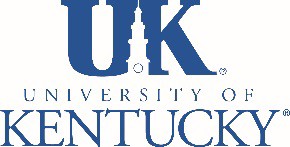 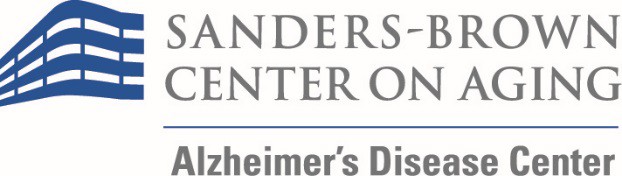 Linda Van Eldik, PhD, Director, Alzheimer’s Disease CenterDick Kryscio, PhD, Data Management and Statistics Core Director Brian Gold, PhD, Co-Director, Biomarker CoreTimothy Shannon, Data Base Manager207 Sanders-Brown Building 800 S. Limestone Street Lexington, KY 40536-0230Phone: (859) 257-4064Fax:	(859) 257-4665De-identified or limited data sets will be supplied upon approval of the Executive Committee unless the request is accompanied by an already approved request for brain tissue or biospecimen.Data Use Agreement: Data is provided under a data use agreement: If these data are used for an abstract, a manuscript, or a grant application, then the requester will notify the Data Management and Statistics Core. Also, the data is not to be shared with any other party regardless of that party’s intentions. Violation of this agreement may lead to the denial of future data requests.I have read and understand the above policy: ☐ (check mark required)Note: Please submit completed form to Brian Gold, PhD (brian.gold@uky.edu)This request is made for the following purpose(s) (check all that apply)Grant research - Funding Agency:	Grant Number: Grant submissionManuscriptPilot Study - Funding Agency:Mailing List RecruitmentAbstract - Conference or Presentation- Specify: Other – Specify:Briefly describe the data request:Submission Date:Principal Investigator:Affiliation:IRB Number:Phone:Email: